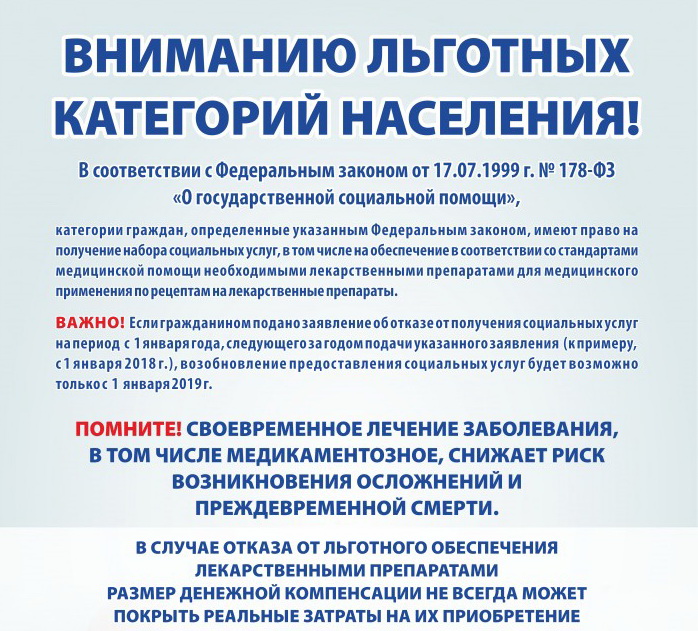 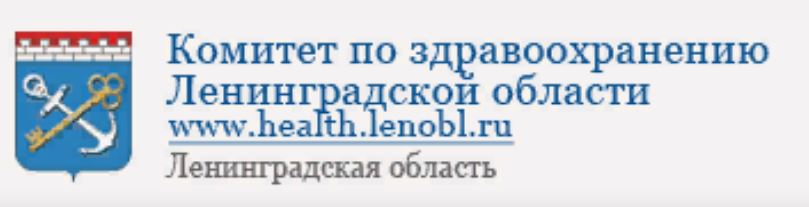 рекомендует сделать разумный выбор при принятии решения
о получении льготных лекарственных препаратов
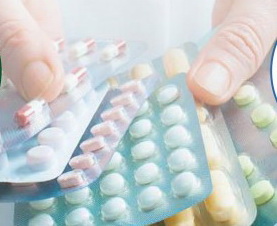 